Geführte Aktivitäten im Winter-Aktivprogramm der Ferienregion Hohe SalveGemeinsam mit einer Kleingruppe durch den Schnee wandern, neue Sportarten erlernen, mit einer Pferdekutsche durch die winterliche Landschaft fahren oder am Kaiserschmarrn Workshop teilnehmen - der Winter in der Ferienregion Hohe Salve bietet so viel mehr als nur Skigenuss der Extraklasse. Lassen Sie sich von ausgebildeten Guides die Kitzbüheler Alpen zeigen und erfahren Sie mehr über die Region, die Sie als Urlaubsdestination gewählt haben. Heute noch das passende Erlebnis für Ihren Winterurlaub finden und gleich online einen Platz reservieren.Tipp: Mit einer gültigen Gästekarte der Ferienregion Hohe Salve können Sie zu vergünstigten Tarifen am Wochenprogramm teilnehmen. Einige Aktivitäten sind mit der Gästekarte sogar kostenlos.Die Hohe Salve DurchführungsgarantieEin Winter voller Erlebnisse und das ohne Einschränkungen - die Hohe Salve Durchführungsgarantie macht es für Sie möglich! Die Programmpunkte aus dem Aktivprogramm finden bereits ab einer Mindestteilnehmerzahl von 1 Person statt. So ist die Durchführung der Aktivität zu Ihrem Wunschtermin garantiert.

Top ausgebildete Guides begleiten Sie in Kleinstgruppen zu den schönsten Plätzen der Kitzbüheler Alpen. Alle Aktivitäten werden bei jedem Wetter durchgeführt. Dabei entstehen für Sie garantiert keine weiteren Kosten. Die Mindestteilnehmerzahl wurde komplett aufgehoben. So können wir Ihnen die Durchführung bereits beim ersten angemeldeten Teilnehmer garantieren.Infos über das Aktivprogramm finden Sie unter: www.hohe-salve.com/winteraktivprogramm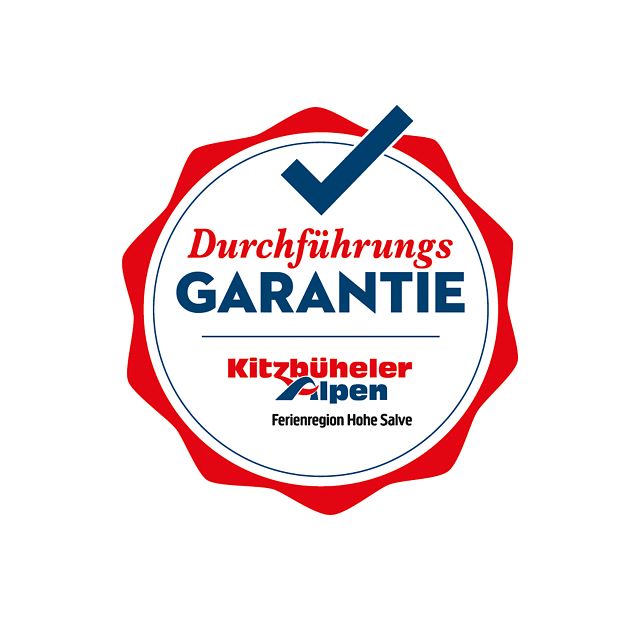 